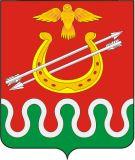 Администрация Боготольского районаКрасноярского краяПОСТАНОВЛЕНИЕ28 октября 2015 г.								№ 499-пВ соответствии с Федеральными законами от 21.12.1994 г. № 68 - ФЗ «О защите населения и территорий от чрезвычайных ситуаций природного и техногенного характера», от 06.10.2003 г. № 131-ФЗ «Об общих принципах организации местного самоуправления в Российской Федерации», в целях обеспечения безопасности людей на водных объектах Боготольского района в зимний период 2015 – 2016 годов, руководствуясь ст.ст. 28.2, 28.3 Устава Боготольского района Красноярского краяПОСТАНОВЛЯЮ:1. Утвердить план мероприятий по охране жизни и здоровья людей на водных объектах района на зимний период 2015 – 2016 годов (приложение 1), состав оперативной группы экстренного реагирования (приложение 2), перечень планируемых к открытию ледовых переправ (приложение 3).2. Рекомендовать главам сельсоветов не допускать эксплуатацию несанкционированных переправ на подведомственной территории;3. Разместить постановление на официальном сайте Боготольского района в сети Интернет www.bogotol.ru.4. Контроль за исполнением постановления оставляю за собой.5. Постановление вступает в силу после опубликования (обнародования) в периодическом печатном издании «Официальный вестник Боготольского района».И.о.главы администрацииБоготольского района							Г.А. НедосекинПриложение 1к постановлению администрацииБоготольского района от 28.10.2015 № 499-пПЛАНмероприятий по охране жизни и здоровья людей на водных объектах Боготольского районав зимний период 2015 – 2016 годов.Приложение 2к постановлению администрацииБоготольского района от 14.10.2015 № 499-пСОСТАВоперативной группы экстренного реагирования при несчастных случаях на водных объектах.Приложение 3к постановлению администрацииБоготольского района от 28.10.2015 № 499-пПЕРЕЧЕНЬпланируемых к открытию ледовых переправ через р.Чулымв границах Боготольского района1. Ледовая переправа на автодороге «Большая Косуль – Казанка 1»протяженность переправы , ширина , средняя глубина , расстояние до села Александровка .2. Ледовая переправа на автодороге «Красный Завод – Вагино»протяженность переправы , ширина , средняя глубина , расположена в пределах н.п. Красный Завод.Об обеспечении безопасности людей на водных объектах Боготольского района в зимний период 2015-2016 годов.№ п/пНаименование мероприятияОтветственный исполнительСрок исполненияПримечание123451.Рассмотреть на заседании КЧСиПБ района вопросы состояния охраны жизни и здоровья людей на водных объектахпредседатель КЧСиПБ, отдела по безопасности территорииноябрь 2015 2.В средствах массовой информации организовать информирование населения правилам поведения на водных объектах в зимний периодотдела по безопасности территориипостоянно в зимний период3.Организовать и провести устройство ледовых переправ через р.Чулым в соответствии с требованиями; обеспечить обслуживание и постоянный контроль за состоянием переправ Боготольский филиал ГП КК «Ачинское ДРСУ», главы сельсоветовIII декада декабря 20154.В общеобразовательных учреждениях провести уроки по обучению детей правилам поведения на водных объектах в зимний периодуправление образованияпо отдельному плану5.Проводить в муниципальных учреждениях разъяснительно- профилактическую работу по правилам безопасного поведения людей на водоемах в зимний период.руководители учрежденийноябрь - март5.Изготовить и распространить памятки населению по правилам поведения на водных объектах в зимний периодотдел по безопасности территории; главы сельсоветовноябрь 2015 – март 20166.В местах массового выхода рыбаков на лёд установить аншлаги с предупреждением «Осторожно! Тонкий лед!»».главы Александровского, Боготольского, Большекосульского, Краснозаводского сельсоветов с началом ледостава – до вскрытия ледяного покрова7.Обеспечить регистрацию и немедленную передачу информации в учреждения здравоохранения и ОВД при получении сообщения о несчастных случаях на водных объектах ЕДДС районапри получении сообщения№ п/пДолжность Ф.И.О.Телефон 1.Заместитель главы администрацииНедосекинГригорий Анатольевич8(39157)2-39-372.Начальник отдела по безопасности территорииБезрядинАлександр Владимирович8(39157) 2-53-933.Старший диспетчер ЕДДСБочкарев Сергей Георгиевич8(39157) 2-58-40, 2-53-994.Медицинская сестра СМП МБУЗ «Боготольская ЦРБ»Согласно графика дежурств8(39157) 103,2-51-29, 3-31-315.Участковый уполномоченный полицииСогласно административного участка8(39157) 102,2-63-50, 2-63-51№ п/пМесто расположения ледовой переправыВодоём (река)Организация ответственная за обустройство, адрес, телефон, ФИО директораПримерный срок начала эксплуатацииСанкц./Несанкц.Приме-чание12345671Боготольский район, автодорога "Красный Завод - Вагино"река ЧулымБоготольский филиал ГП КК «Ачинское ДРСУ»г. Боготол, ул. Кирова, 149.т. 2-52-38, 2-17-28.РуководительТукиш Владимир ИосифовичIII декада декабря 2015г.Санкц.2Боготольский район, автодорога "Большая Косуль – Казанка 1"река ЧулымБоготольский филиал ГП КК «Ачинское ДРСУ»г. Боготол, ул. Кирова, 149.т. 2-52-38, 2-17-28.РуководительТукиш Владимир ИосифовичIII декада от декабря 2015г.Санкц.